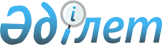 О внесении изменений в постановление Правительства Республики Казахстан от 24 ноября 2017 года № 772 "О некоторых вопросах специальных экономических зон"Постановление Правительства Республики Казахстан от 22 октября 2019 года № 780
      В соответствии с подпунктом 2) статьи 10 Закона Республики Казахстан от 3 апреля 2019 года "О специальных экономических и индустриальных зонах" Правительство Республики Казахстан ПОСТАНОВЛЯЕТ:
      1. Внести в постановление Правительства Республики Казахстан от 24 ноября 2017 года № 772 "О некоторых вопросах специальных экономических зон" следующие изменения:
      в Положении о специальной экономической зоне "Астана-Технополис", утвержденном указанным постановлением:
      абзац первый пункта 1 изложить в следующей редакции:
      "1. Специальная экономическая зона "Астана - Технополис" (далее - СЭЗ) расположена на территории города Нур-Султана в границах согласно прилагаемому плану.";
      подпункт 1) пункта 2 изложить в следующей редакции:
      "1) инновационного развития города Нур-Султана путем привлечения инвестиций и использования имеющихся и привлеченных передовых технологий, ноу-хау, создания современной инфраструктуры;";
      пункт 17 изложить в следующей редакции:
      "17. Досрочное упразднение СЭЗ осуществляется в соответствии с Законом Республики Казахстан от 3 апреля 2019 года "О специальных экономических и индустриальных зонах".";
      целевые индикаторы функционирования и критический уровень недостижения целевых индикаторов специальной экономической зоны "Астана-Технополис" изложить в новой редакции согласно приложению 1 к настоящему постановлению; 
      в Положении о специальной экономической зоне "Астана - новый город", утвержденном указанным постановлением:
      пункт 1 изложить в следующей редакции:
      "1. Специальная экономическая зона "Астана - новый город" (далее - СЭЗ) расположена в пределах территориальной границы города Нур-Султана, в границах согласно прилагаемому плану. 
      Территория СЭЗ "Астана - новый город" является неотъемлемой частью территории Республики Казахстан и составляет 15 421,72 гектара. В состав территории СЭЗ входят: индустриальный парк № 1 площадью 598,1 гектара, зона освоения площадью 3269 гектаров, зона реновации площадью 5134 гектара, городская легкорельсовая линия площадью 72,41 гектара и территория местного исполнительного органа площадью 1,9 гектара.";
      подпункт 1) пункта 2 изложить в следующей редакции:
      "1) ускоренного развития города Нур-Султана путем привлечения инвестиций и использования передовых технологий в строительстве, а также создания современной инфраструктуры;";
      пункт 18 изложить в следующей редакции:
      "18. СЭЗ упраздняется по основаниям, предусмотренным Законом Республики Казахстан от 3 апреля 2019 года "О специальных экономических и индустриальных зонах.";
      пункты 19, 20 и 21 исключить;
      План границ специальной экономической зоны "Астана - новый город" изложить в новой редакции согласно приложению 2 к настоящему постановлению;
      в целевых индикаторах функционирования и критическом уровне недостижения целевых индикаторов специальной экономической зоны "Астана - новый город":
      абзац пятый примечания изложить в следующей редакции:
      "По индустриальному парку № 1 города Нур-Султана объем инвестиций составляет 140 000 млн. тенге, объем производства после выхода предприятий на проектную мощность составит 175 720 млн. тенге в год.". 
      2. Настоящее постановление вводится в действие со дня его подписания.  Целевые индикаторы функционирования специальной экономической зоны "Астана-Технополис"
      *показатели указаны с нарастающим итогом План границ специальной экономической зоны "Астана - новый город"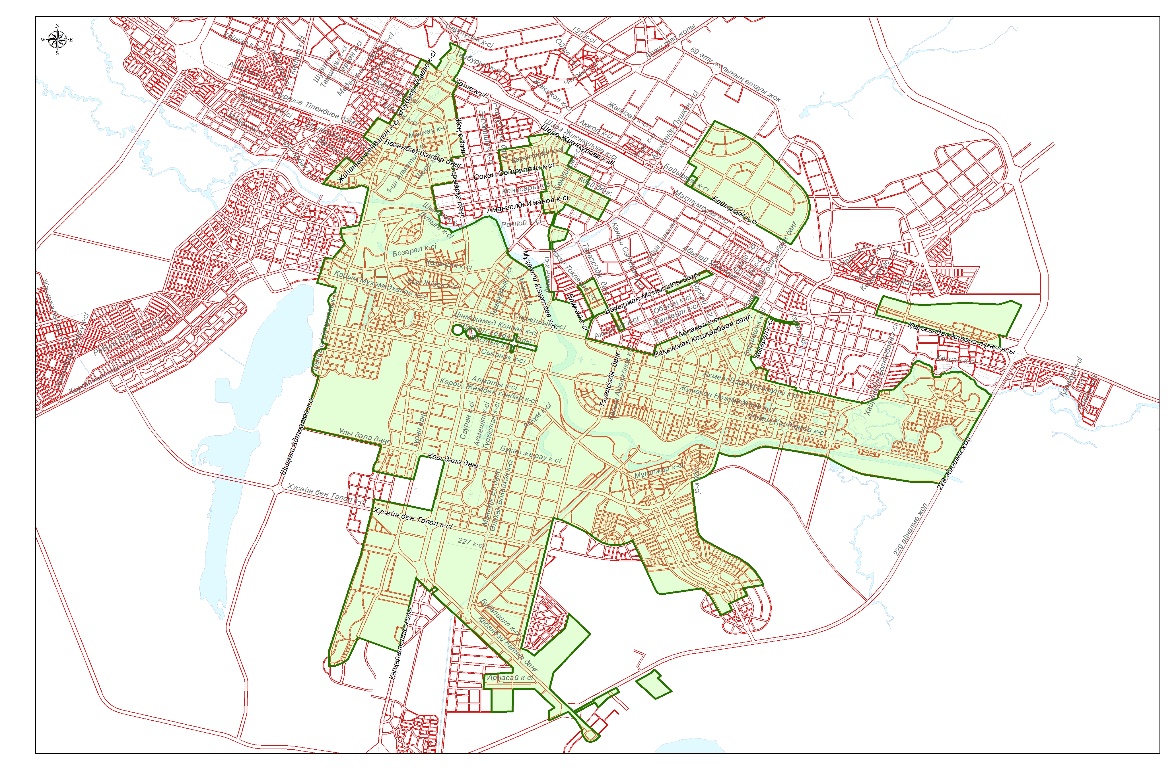 
					© 2012. РГП на ПХВ «Институт законодательства и правовой информации Республики Казахстан» Министерства юстиции Республики Казахстан
				
      Премьер-Министр
Республики Казахстан 

А. Мамин
Приложение 1
к постановлению Правительства
Республики Казахстан
от 22 октября 2019 года № 780
№ п/п

Цели, задачи и показатели

Единица измерения

Достижение целевого индикатора к 2022 году

Достижение целевого индикатора к 2027 году

Достижение целевого индикатора к 2032 году

Достижение целевого индикатора к 2037 году

Достижение целевого индикатора к 2042 году

1
2
3
4
5
6
7
8
1
Общий объем инвестиций, в том числе:
млрд. тенге
5,2
40
100
200
300
1.1
объем иностранных инвестиций
млрд. тенге
1,7
8
20
40
60
1.2
объем отечественных инвестиций
млрд. тенге
3,5
32
80
160
240
2
Объем производства товаров и услуг (работ) на территории СЭЗ
млрд. тенге
1,6
100
150
250
400
1
2
3
4
5
6
7
8
3
Количество участников (компаний)
ед.
12
38
62
75
85
4
Количество лиц, осуществляющих вспомогательный вид деятельности
чел.
7
13
35
47
53
5
Количество рабочих мест, создаваемых на территории СЭЗ
чел.
1000
3000
4500
6000
6000
6
Доля казахстанского содержания в общем объеме производства на территории СЭЗ
%
15%
20%
25%
30%
35%
7
Уровень инновационной активности предприятий
%
3,7
4,8
6,2
8
10Приложение 2
к постановлению Правительства
Республики Казахстан
от 22 октября 2019 года № 780